Тема: Общевоинские уставы. Воинские дисциплина.Учебные вопросы:Воинская дисциплина. Обязанности военнослужащего по соблюдению воинской дисциплины.Применяемые поощрения и налагаемые на солдат и сержантов дисциплинарные взыскания.Порядок применения поощрений и наложения дисциплинарных взысканий.Ответственность военнослужащих за воинские преступления и причинение государству материального ущерба.1. Обязанности военнослужащего по соблюдению воинской дисциплины1. Воинская дисциплина есть строгое и точное соблюдение всеми военнослужащими порядка и правил, установленных законами Российской Федерации, общевоинскими уставами Вооруженных Сил Российской Федерации (далее - общевоинские уставы) и приказами командиров (начальников).2. Воинская дисциплина обязывает каждого военнослужащего:быть верным Военной присяге (обязательству), строго соблюдать Конституцию Российской Федерации, законы Российской Федерации и требования общевоинских уставов;выполнять свой воинский долг умело и мужественно, добросовестно изучать военное дело, беречь государственное и военное имущество;беспрекословно выполнять поставленные задачи в любых условиях, в том числе с риском для жизни, стойко переносить трудности военной службы;быть бдительным, строго хранить государственную тайну;поддерживать определенные общевоинскими уставами правила взаимоотношений между военнослужащими, крепить войсковое товарищество;оказывать уважение командирам (начальникам) и друг другу, соблюдать правила воинского приветствия и воинской вежливости;вести себя с достоинством в общественных местах, не допускать самому и удерживать других от недостойных поступков, содействовать защите чести и достоинства граждан;соблюдать нормы международного гуманитарного права в соответствии с Конституцией Российской Федерации.3. Каждый военнослужащий обязан содействовать командиру (начальнику) в восстановлении порядка и поддержании воинской дисциплины. За уклонение от содействия командиру (начальнику) военнослужащий несет ответственность.2. Применяемые поощрения и налагаемые на солдат (матросов), сержантов и старшин дисциплинарные взыскания1. Поощрения, применяемые к солдатам (матросам), сержантам и старшинам.К солдатам, матросам, сержантам и старшинам применяются следующие поощрения:а) снятие ранее примененного дисциплинарного взыскания;б) объявление благодарности;в) сообщение на родину (по месту жительства родителей военнослужащего или лиц, на воспитании которых он находился) либо по месту прежней работы (учебы) военнослужащего об образцовом выполнении им воинского долга и о полученных поощрениях;г) награждение грамотой, ценным подарком или деньгами;д) награждение личной фотографией военнослужащего, снятого при развернутом Боевом знамени воинской части;е) присвоение воинского звания ефрейтора (старшего матроса);ж) досрочное присвоение сержантам (старшинам) очередного воинского звания, но не выше воинского звания, предусмотренного штатом для занимаемой воинской должности;з) присвоение сержантам (старшинам) очередного воинского звания на одну ступень выше воинского звания, предусмотренного штатом для занимаемой воинской должности, до старшего сержанта (главного старшины) включительно;и) награждение нагрудным знаком отличника;к) занесение в Книгу почета воинской части (корабля) фамилий отличившихся солдат, матросов, сержантов и старшин.К военнослужащим, проходящим военную службу по контракту на должностях солдат, матросов, сержантов и старшин, применяются все виды поощрений, указанные в настоящей статье, за исключением предусмотренного пунктом «в».2. Дисциплинарные взыскания, применяемые к солдатам (матросам), сержантам и старшинам.К солдатам, матросам, сержантам и старшинам могут применяться следующие виды дисциплинарных взысканий:а) выговор;б) строгий выговор;в) лишение очередного увольнения из расположения воинской части или с корабля на берег;г) лишение нагрудного знака отличника;д) предупреждение о неполном служебном соответствии;е) снижение в воинской должности ефрейтора (старшего матроса) и сержанта (старшины);ж) снижение в воинском звании ефрейтора (старшего матроса) и сержанта (старшины);з) снижение в воинском звании со снижением в воинской должности ефрейтора (старшего матроса) и сержанта (старшины);и) досрочное увольнение с военной службы в связи с невыполнением условий контракта;к) дисциплинарный арест.К солдатам, матросам, сержантам и старшинам, проходящим военную службу по призыву, применяются все виды дисциплинарных взысканий, указанные в настоящей статье, за исключением предусмотренных пунктами «д» и «и», а к проходящим военную службу по контракту - за исключением предусмотренного пунктом «в».К военнослужащим женского пола, проходящим военную службу в качестве солдат, матросов, сержантов и старшин, дисциплинарное взыскание, предусмотренное пунктом «к» настоящей статьи, не применяется.К курсантам военных образовательных учреждений профессионального образования, помимо дисциплинарных взысканий, указанных в настоящей статье (за исключением дисциплинарного взыскания, предусмотренного пунктом «и»), может быть применено дисциплинарное взыскание - отчисление из военного образовательного учреждения профессионального образования.3. Порядок применения поощрений и наложения дисциплинарных взысканий1. Порядок применения поощрений.Командиры (начальники) могут применять поощрения как в отношении отдельного военнослужащего, так и в отношении всего личного состава воинской части (подразделения).За одно отличие военнослужащий может быть поощрен только один раз.При определении вида поощрения принимаются во внимание характер заслуг, усердие и отличия военнослужащего, а также прежнее отношение его к военной службе.Военнослужащий, имеющий дисциплинарное взыскание, может быть поощрен только путем снятия ранее примененного взыскания. Право снятия дисциплинарного взыскания принадлежит тому командиру (начальнику), которым взыскание было применено, а также его прямым начальникам, имеющим не меньшую, чем у него, дисциплинарную власть.Право снятия дисциплинарных взысканий, указанных в статьях 75 - 79 настоящего Устава, принадлежит прямому командиру (начальнику), имеющему дисциплинарную власть, не меньшую, чем начальник, применивший взыскание.Одновременно с военнослужащего может быть снято только одно дисциплинарное взыскание.Командир (начальник) имеет право снять дисциплинарное взыскание только после того, как оно сыграло свою воспитательную роль и военнослужащий исправил свое поведение образцовым выполнением воинского долга.Снятие дисциплинарного взыскания - дисциплинарный арест - осуществляется командиром воинской части, в случае если военнослужащий не совершит нового дисциплинарного проступка: с солдат и матросов - не ранее трех месяцев после исполнения постановления судьи гарнизонного военного суда о назначении дисциплинарного ареста; с сержантов и старшин - не ранее чем через шесть месяцев; с прапорщиков и мичманов - не ранее чем через год.Снятие дисциплинарного взыскания - снижение в воинском звании (должности) - с солдат, матросов, сержантов и старшин осуществляется не ранее чем через шесть месяцев со дня его применения.Солдаты, матросы, сержанты и старшины восстанавливаются в прежнем воинском звании только при назначении их на соответствующую воинскую должность.Снятие дисциплинарного взыскания - снижение в воинской должности - с прапорщиков, мичманов и офицеров осуществляется не ранее чем через год со дня его применения.Дисциплинарное взыскание - снижение в воинской должности - может быть снято с военнослужащего без одновременного восстановления его в прежней должности.Снятие дисциплинарного взыскания - предупреждение о неполном служебном соответствии - осуществляется не ранее чем через год со дня его применения.Поощрение - объявление благодарности - применяется как в отношении отдельного военнослужащего, так и в отношении всего личного состава воинской части (подразделения).Поощрение - сообщение на родину (по месту жительства родителей военнослужащего или лиц, на воспитании которых он находился) либо по месту прежней работы (учебы) военнослужащего об образцовом исполнении им воинского долга и о полученных поощрениях - применяется в отношении военнослужащих, проходящих военную службу по призыву. При этом на родину (по месту жительства родителей военнослужащего или лиц, на воспитании которых он находился) либо по месту прежней работы (учебы) военнослужащего высылается похвальный лист с сообщением об образцовом исполнении им воинского долга и о полученных поощрениях.Поощрение - награждение грамотой, ценным подарком или деньгами - применяется в отношении всех военнослужащих, при этом грамотой награждаются как отдельные военнослужащие, так и весь личный состав воинской части (подразделения), как правило, в конце периода обучения (учебного года), при увольнении с военной службы, а также при подведении итогов соревнования (состязания).Поощрение - награждение личной фотографией военнослужащего, снятого при развернутом Боевом знамени воинской части - применяется в отношении солдат, матросов, сержантов и старшин.Военнослужащему, в отношении которого применяется это поощрение, вручаются две фотографии (военнослужащие фотографируются в парадной форме, с оружием) с текстом на обороте: кому и за что вручено.Поощрения - присвоение воинского звания ефрейтора, старшего матроса; присвоение очередного воинского звания досрочно, но не выше воинского звания, предусмотренного штатом для занимаемой воинской должности; присвоение воинского звания на одну ступень выше воинского звания, предусмотренного штатом для занимаемой воинской должности, но не выше воинского звания майора, капитана 3 ранга, а военнослужащему, имеющему ученую степень и (или) ученое звание, занимающему воинскую должность профессорско-преподавательского состава в военном образовательном учреждении профессионального образования, не выше воинского звания полковника, капитана 1 ранга - применяются в отношении военнослужащих за особые личные заслуги.Поощрение - награждение нагрудным знаком отличника - объявляется приказом командира воинской части и применяется в отношении солдат, матросов, сержантов и старшин, которые являлись отличниками в течение одного периода обучения, а также в отношении курсантов военных образовательных учреждений профессионального образования, которые являлись отличниками в течение учебного года.Поощрение - занесение в Книгу почета воинской части (корабля) фамилий отличившихся военнослужащих - объявляется приказом командира воинской части и применяется в отношении:солдат, матросов, сержантов и старшин последнего периода обучения, проходящих военную службу по призыву, добившихся отличных показателей в боевой подготовке, проявивших безупречную дисциплинированность и высокую сознательность при несении службы, - перед увольнением с военной службы (курсантов и слушателей военных образовательных учреждений профессионального образования - по окончании обучения);военнослужащих, проходящих военную службу по контракту, за безупречную службу в Вооруженных Силах Российской Федерации, а также всех военнослужащих, особо отличившихся при исполнении своего воинского долга, - в течение всего срока прохождения ими военной службы.При объявлении приказа о занесении в Книгу почета воинской части (корабля) военнослужащему вручается похвальная грамота за подписью командира воинской части (корабля). О занесении в Книгу почета воинской части (корабля) фамилии военнослужащего, проходящего военную службу по призыву, кроме того, сообщается на родину (по месту жительства родителей военнослужащего или лиц, на воспитании которых он находился) либо по месту прежней работы (учебы) военнослужащего.Поощрение - награждение именным холодным и огнестрельным оружием - является почетной наградой для отличившихся офицеров за особые личные заслуги перед государством и Вооруженными Силами Российской Федерации.Награждение именным оружием производится в соответствии с законодательством Российской Федерации.Поощрения объявляются перед строем, на собраниях или совещаниях военнослужащих, в приказе или лично.Объявление приказов о поощрении или награждении отличившихся военнослужащих обычно проводится в торжественной обстановке.Одновременно с объявлением приказа о поощрении военнослужащим, как правило, вручаются грамоты, ценные подарки или деньги, личные фотографии военнослужащих, снятых при развернутом Боевом знамени воинской части, нагрудные знаки отличника, а также зачитывается текст сообщения на родину (по месту жительства родителей военнослужащего или лиц, на воспитании которых он находился) либо по месту прежней работы (учебы) военнослужащего об образцовом выполнении им воинского долга.Военнослужащий считается не имеющим дисциплинарных взысканий после их снятия соответствующим командиром (начальником) или по истечении одного года со дня применения последнего взыскания, если за этот период к нему не было применено другое дисциплинарное взыскание.3. Порядок применения дисциплинарных взысканий.К военнослужащему, совершившему дисциплинарный проступок, могут применяться только те дисциплинарные взыскания, которые определены настоящим Уставом, соответствуют воинскому званию военнослужащего и дисциплинарной власти командира (начальника), принимающего решение о привлечении нарушителя к дисциплинарной ответственности.Принятию командиром (начальником) решения о применении к подчиненному военнослужащему дисциплинарного взыскания предшествует разбирательство.Разбирательство проводится в целях установления виновных лиц, выявления причин и условий, способствовавших совершению дисциплинарного проступка.Разбирательство, как правило, проводится непосредственным командиром (начальником) военнослужащего, совершившего дисциплинарный проступок, или другим лицом, назначенным одним из прямых командиров (начальников). При этом военнослужащий, назначенный для проведения разбирательства, должен иметь воинское звание и воинскую должность не ниже воинского звания и воинской должности военнослужащего, совершившего дисциплинарный проступок.В случаях, указанных в статье 75 настоящего Устава, разбирательство проводится начальником гарнизона, старшим морским начальником, военным комендантом гарнизона, начальником военных сообщений на видах транспорта, начальником военно-автомобильных дорог, военным комендантом железнодорожного (водного) участка и станции (порта, аэропорта) или назначенными ими лицами.Разбирательство, как правило, проводится без оформления письменных материалов, за исключением случаев, когда командир (начальник) потребовал представить материалы разбирательства в письменном виде.Материалы разбирательства о грубом дисциплинарном проступке оформляются только в письменном виде.Командир (начальник) вправе принять решение о наказании военнослужащего, совершившего дисциплинарный проступок, своей властью либо в срок до 10 суток представить по подчиненности вышестоящему командиру (начальнику) материалы разбирательства о совершении военнослужащим дисциплинарного проступка для принятия решения.При совершении военнослужащим грубого дисциплинарного проступка или при получении данных о его совершении непосредственный командир (начальник) военнослужащего обязан немедленно доложить об этом в установленном порядке командиру воинской части.Командир воинской части принимает решение о проведении разбирательства по факту Разбирательство по факту совершения военнослужащим грубого дисциплинарного проступка заканчивается составлением протокола .При проведении разбирательства по факту совершения грубого дисциплинарного проступка группой военнослужащих протокол составляется в отношении каждого из этих военнослужащих.Протокол вместе с материалами разбирательства предоставляется для ознакомления военнослужащему, совершившему грубый дисциплинарный проступок, после чего направляется командиру воинской части для рассмотрения. Командир (начальник) или лицо, проводившее разбирательство, направляет командиру воинской части предложение о сроке дисциплинарного ареста, который целесообразно назначить военнослужащему, или о применении к нему другого вида дисциплинарного взыскания.Командир воинской части обязан в срок до двух суток рассмотреть протокол и материалы о совершении грубого дисциплинарного проступка и принять решение либо о направлении их в гарнизонный военный суд, либо о применении к военнослужащему иного дисциплинарного взыскания, предусмотренного настоящим Уставом.В случае, когда обстоятельства совершения военнослужащим грубого дисциплинарного проступка установлены ранее проведенными по данному факту ревизией, проверкой или административным расследованием либо материалами об административном правонарушении, разбирательство командиром воинской части может не назначаться. Если разбирательство не назначается, командир воинской части назначает офицера для составления протокола и определяет срок его составления, который не должен превышать трое суток.Если в ходе разбирательства выяснится, что дисциплинарный проступок содержит признаки преступления, командир воинской части в соответствии с законодательством Российской Федерации возбуждает уголовное дело, уведомляет об этом военного прокурора и руководителя военного следственного органа Следственного комитета при прокуратуре Российской Федерации.При назначении дисциплинарного взыскания учитываются характер дисциплинарного проступка, обстоятельства и последствия его совершения, форма вины, личность военнослужащего, совершившего дисциплинарный проступок, обстоятельства, смягчающие и отягчающие дисциплинарную ответственность.Строгость дисциплинарного взыскания увеличивается, если дисциплинарный проступок совершен во время несения боевого дежурства (боевой службы) или при исполнении других должностных или специальных обязанностей, в состоянии опьянения или если его последствием явилось существенное нарушение внутреннего порядка.Применение дисциплинарного взыскания к военнослужащему, совершившему дисциплинарный проступок, производится в срок до 10 суток со дня, когда командиру (начальнику) стало известно о совершенном дисциплинарном проступке (не считая времени на проведение разбирательства, производство по уголовному делу или по делу об административном правонарушении, времени болезни военнослужащего, нахождения его в командировке или отпуске, а также времени выполнения им боевой задачи), но до истечения срока давности привлечения военнослужащего к дисциплинарной ответственности.Военнослужащий, считающий себя невиновным, имеет право в течение 10 суток со дня применения дисциплинарного взыскания подать жалобу.Применение дисциплинарного взыскания к военнослужащему, входящему в состав суточного наряда (несущему боевое дежурство), за дисциплинарный проступок, совершенный им во время несения службы, осуществляется после смены с наряда (боевого дежурства) или после замены его другим военнослужащим.Применение дисциплинарного взыскания к военнослужащему, находящемуся в состоянии опьянения, а также получение от него каких-либо объяснений осуществляются после его вытрезвления. В этом случае к военнослужащему может быть применено задержание (приложение № 6), после чего принимается решение о привлечении его к дисциплинарной ответственности.Запрещается за один и тот же дисциплинарный проступок применять несколько дисциплинарных взысканий, или соединять одно взыскание с другим, или применять взыскание ко всему личному составу подразделения вместо наказания непосредственных виновников.Если командир (начальник) ввиду тяжести совершенного подчиненным дисциплинарного проступка считает предоставленную ему дисциплинарную власть недостаточной, он возбуждает ходатайство о применении к виновному дисциплинарного взыскания властью вышестоящего командира (начальника).Ходатайство оформляется в форме рапорта и представляется вышестоящему командиру (начальнику) в срок до 10 суток со дня, когда стало известно о совершенном дисциплинарном проступке.Командир (начальник), превысивший предоставленную ему дисциплинарную власть, несет за это ответственность.Вышестоящий командир (начальник) не имеет права отменить или уменьшить дисциплинарное взыскание, примененное нижестоящим командиром (начальником), по причине строгости взыскания, если последний не превысил предоставленной ему власти.Вышестоящий командир (начальник) имеет право отменить дисциплинарное взыскание, примененное нижестоящим командиром (начальником), если сочтет, что это взыскание не соответствует тяжести совершенного дисциплинарного проступка, и применить более строгое дисциплинарное взыскание.Военнослужащий, к которому применено дисциплинарное взыскание за совершенное правонарушение, не освобождается от уголовной и материальной ответственности.5. Ответственность военнослужащих за воинские преступления и причинение государству материального ущерба1. Ответственность военнослужащих за воинские преступления.1. Военнослужащие независимо от воинского звания и воинской должности равны перед законом и могут привлекаться к дисциплинарной, административной, материальной, гражданско-правовой и уголовной ответственности в зависимости от характера и тяжести совершенного ими правонарушения.К дисциплинарной ответственности военнослужащие привлекаются за дисциплинарные проступки, то есть за противоправные, виновные действия (бездействие), выражающиеся в нарушении воинской дисциплины, которые в соответствии с законодательством Российской Федерации не влекут за собой уголовной или административной ответственности.За административные правонарушения военнослужащие несут дисциплинарную ответственность в соответствии с Дисциплинарным уставом Вооруженных Сил Российской Федерации, за исключением административных правонарушений, за которые они несут ответственность на общих основаниях. При этом к военнослужащим не могут быть применены административные наказания в виде административного ареста, исправительных работ, а к сержантам, старшинам, солдатам и матросам, проходящим военную службу по призыву, курсантам военных образовательных учреждений профессионального образования до заключения с ними контракта о прохождении военной службы - также в виде административного штрафа.К материальной ответственности военнослужащие привлекаются за материальный ущерб, причиненный по их вине государству при исполнении обязанностей военной службы, в соответствии с законодательством Российской Федерации.К гражданско-правовой ответственности военнослужащие привлекаются за невыполнение или ненадлежащее исполнение предусмотренных федеральными законами и иными нормативными правовыми актами Российской Федерации обязательств, за убытки и моральный вред, причиненные военнослужащими, не находящимися при исполнении обязанностей военной службы, государству, физическим и юридическим лицам, и в других случаях, предусмотренных федеральными законами и иными нормативными правовыми актами Российской Федерации.К уголовной ответственности военнослужащие привлекаются за совершение преступления, предусмотренного уголовным законодательством Российской Федерации.Военнослужащие, подвергнутые дисциплинарному или административному взысканию в связи с совершением правонарушения, не освобождаются от уголовной ответственности за это правонарушение.В случае совершения правонарушения, связанного с причинением государству материального ущерба, военнослужащие возмещают ущерб независимо от привлечения к дисциплинарной, административной или уголовной ответственности за действия (бездействие), которыми причинен ущерб.При привлечении военнослужащих к ответственности недопустимо ущемление их чести и достоинства.При совершении военнослужащим дисциплинарного проступка командир (начальник) может ограничиться напоминанием военнослужащему о его обязанностях и воинском долге, применить к нему меры обеспечения производства по материалам о дисциплинарном проступке, а в случае необходимости привлечь к дисциплинарной ответственности. При этом он должен учитывать, что применяемое взыскание как мера укрепления воинской дисциплины и воспитания военнослужащих должно соответствовать тяжести совершенного проступка и степени вины, установленным командиром (начальником) в результате проведенного разбирательства.Не являются дисциплинарными взысканиями замечание, порицание, критика поведения или указания на упущения по службе, выраженные командиром (начальником) подчиненному в устной или письменной форме.В целях общественного осуждения военнослужащего, совершившего дисциплинарный проступок или нарушившего нормы международного гуманитарного права, по решению командира (начальника) может быть рассмотрен и обсужден: солдат и матросов - на собраниях личного состава; сержантов и старшин - на собраниях сержантов и старшин; прапорщиков и мичманов - на собраниях прапорщиков и мичманов; офицеров - на офицерских собраниях.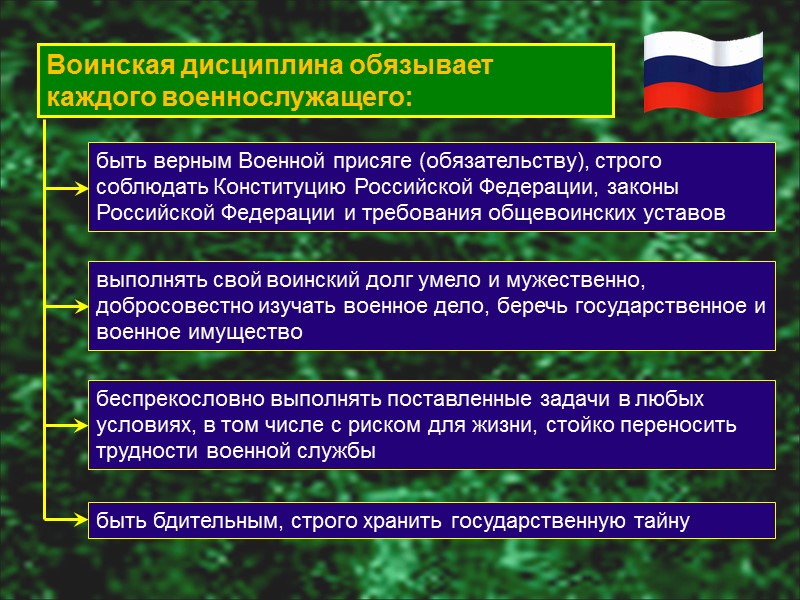 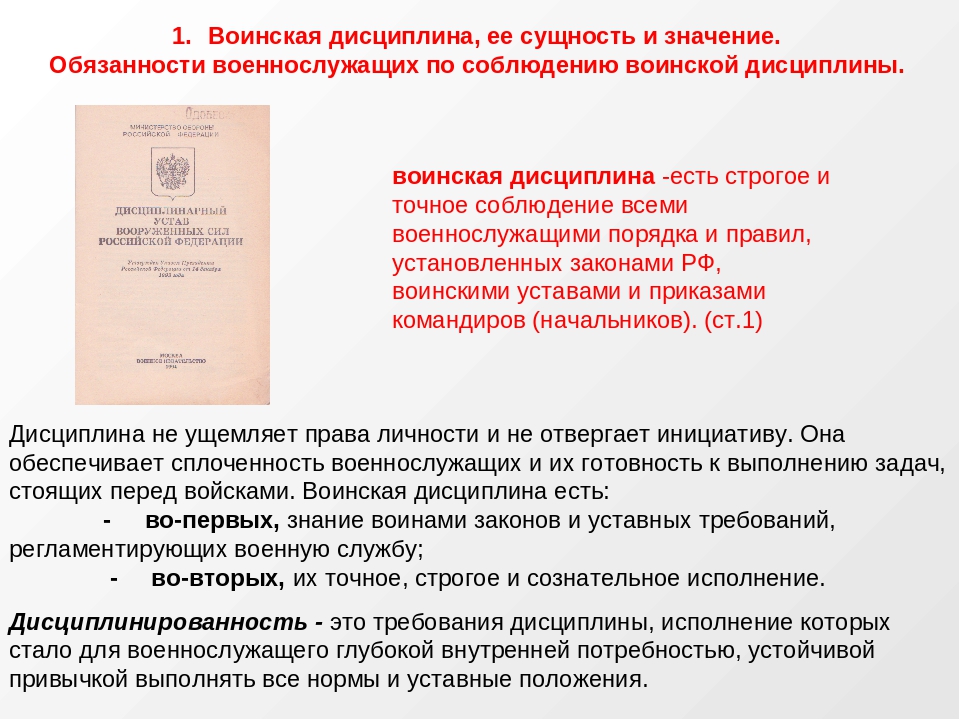 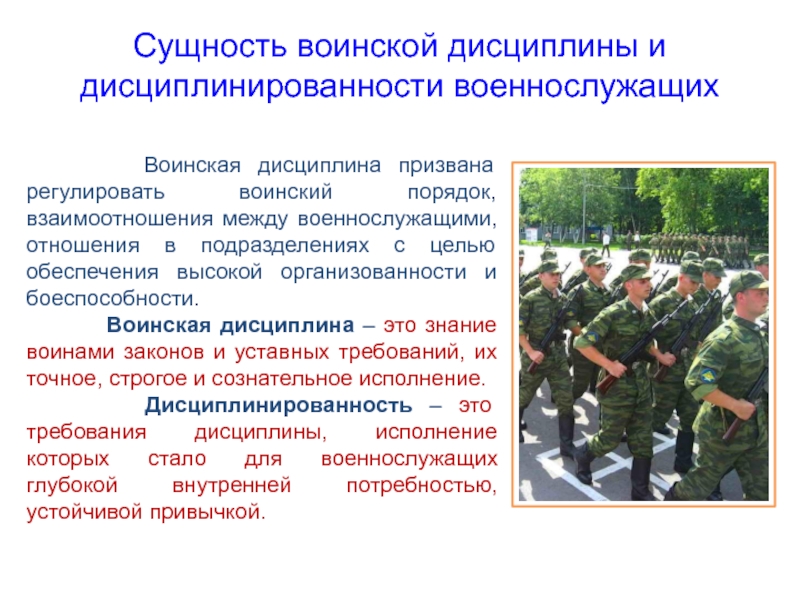 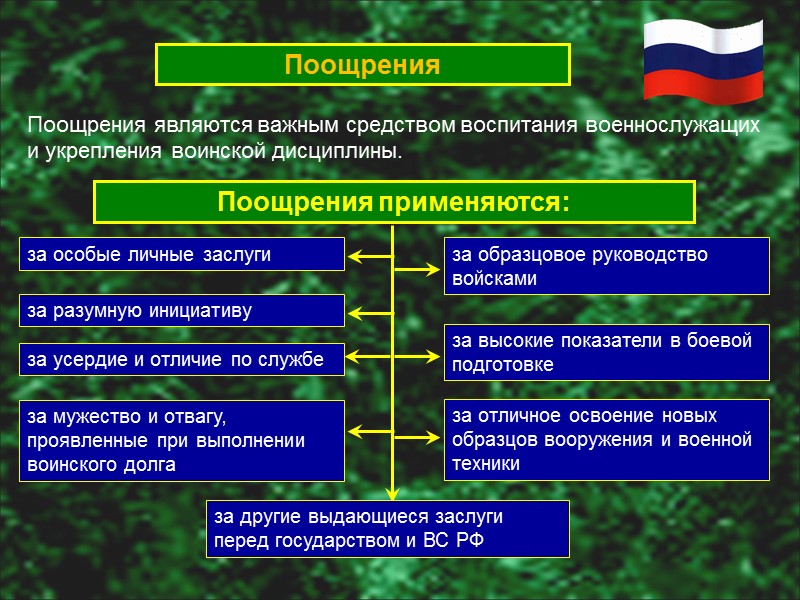 